UČNI SKLOP: Opis poti in potopis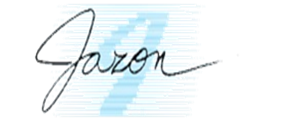 Tema: Vezalno in protivno priredjeSamovrednotenje učenjaPri vrednotenju svojega znanja si lahko pomagaš s spodnjim obrazcem – semaforjem. V ustrezno okence (na desni strani) s križcem označi, kako si zadovoljen/zadovoljna s svojim usvojenim znanjem.Legenda:zelena barva = učno snov odlično obvladamrumena barva = učno snov delno obvladamrdeča barva = učno snov slabo obvladam                                                                                          Refleksija o učenju Spodnja vprašanja so ti lahko v pomoč pri razmišljanju o svojem znanju in načrtovanju učenja za izboljšanje le-tega.Kaj že znam?Kaj želim še izboljšati?Kako so mi pri napredku pomagale različne vrste nalog?Na kaj moram biti pri učenju še posebej pozoren/pozorna?Na kaj sem pri učenju še posebej ponosen/ponosna? Kaj sem pri učenju spoznal/a o sebi in o svojem delu?Eno- in dvostavčne povedi dopolnim s pomensko in oblikovno ustreznimi deli.V zvezi dveh enostavčnih povedi prepoznam pomensko razmerje med povedma, in sicer nasprotje, ter ga izrazim z ustreznim veznikom.V zvezi dveh enostavčnih povedi prepoznam pomensko razmerje med povedma, in sicer zaporednost, ter ga izrazim z ustreznim veznikom.Pri reševanju nalog izboljšujem svoje praktično obvladanje slovnice in pravopisa.Napišem skladenjsko in pravopisno pravilno besedilo, v katerem uporabim pridobljeno slovnično znanje.Glede na povratno informacijo učitelja ali sošolca načrtujem, kako bi svoje besedilo izboljšal/a.Prepoznam in ovrednotim učinek pridobljenega procesnega in vsebinskega znanja iz te enote.Razumem navedene strokovne izraze: veznik, vezniška beseda, enostavčna poved, dvostavčna oz. zložena poved, priredno zložena poved.Svoje razumevanje (v zgornji vrstici navedenih) jezikoslovnih izrazov ponazorim s primeri iz besedila.